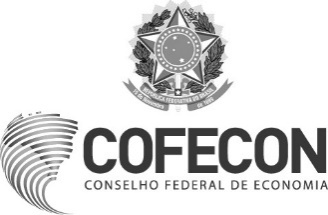 TERMO DE DISPENSA DE LICITAÇÃO № 28/2023/COFECON1. REFERÊNCIAVALOR TOTALAMPARO LEGAL